О внесении изменений в постановление администрации города Канска от 10.01. 2014 № 22 В соответствии с Федеральным законом от 22.11.1995 № 171-ФЗ «О государственном регулировании производства и оборота этилового спирта, алкогольной и спиртосодержащей продукции и об ограничении потребления (распития) алкогольной продукции», Федеральным законом от 06.10.2003 № 131-ФЗ «Об общих принципах организации местного самоуправления в Российской Федерации», Постановлением Правительства РФ от 27.12.2012 № 1425 «Об определении органами государственной власти субъектов Российской Федерации мест массового скопления граждан и мест нахождения источников повышенной опасности, в которых не допускается розничная продажа алкогольной продукции, а также определении органами местного самоуправления границ, прилегающих к некоторым организациям и объектам территорий, на которых не допускается розничная продажа алкогольной продукции», руководствуясь статьями 30, 35 Устава города Канска ПОСТАНОВЛЯЮ:1. Внести в постановление администрации города Канска от 10.01.2014 № 22 «Об определении границ, прилегающих к некоторым организациям и объектам территорий, на которых не допускается розничная продажа алкогольной продукции на территории муниципального образования город Канск» (далее  – постановление) следующие изменения:Пункт 3 дополнить  подпунктами 31 и 32 следующего содержания: «31) Муниципальное бюджетное дошкольное образовательное учреждение «Детский сад комбинированного вида № 7 «Колосок» (5 – ый военный городок, 38);32) Муниципальное бюджетное дошкольное образовательное учреждение «Детский сад комбинированного вида № 25 «Успех» (мкр. 6 – ый Северо- Западный, 65).».     1.2.  Пункт 5 дополнить подпунктом  29 следующего содержания: «29) ООО «Медюнион» (ул. Урицкого, 8).».	2. Отделу экономического развития и муниципального заказа администрации г. Канска (Юшиной С.В.) в течении пяти рабочих дней со дня подписания настоящего Постановления направить его копию в орган исполнительной власти края, осуществляющий лицензирование розничной продажи алкогольной продукции.		3. Ведущему специалисту Отдела культуры администрации г. Канска (Назаровой А.В.) опубликовать настоящее постановление в газете «Официальный Канск» и разместить на официальном сайте муниципального образования город Канск в сети Интернет.4. Контроль за исполнением настоящего постановления возложить на заместителя главы города по экономике и финансам Н.В. Кадач.5. Настоящее постановление вступает в силу со дня опубликования.Глава города Канска                                                                                  Н.Н. Качан 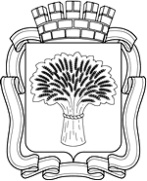 Российская ФедерацияАдминистрация города Канска
Красноярского краяПОСТАНОВЛЕНИЕРоссийская ФедерацияАдминистрация города Канска
Красноярского краяПОСТАНОВЛЕНИЕРоссийская ФедерацияАдминистрация города Канска
Красноярского краяПОСТАНОВЛЕНИЕРоссийская ФедерацияАдминистрация города Канска
Красноярского краяПОСТАНОВЛЕНИЕ24.02.2016 г.№131